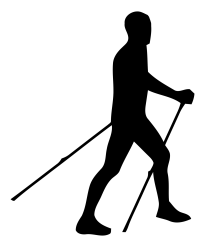 FORMULARZ ZGŁOSZENIOWY
ABC nordic walking 2 edycjawiosna 2021 IMIĘ i NAZWISKO: ……………………………………………………………………………………..GMINA: ……………………………………………………………………………………………………..WIEK:18-30 31-45 46-59 60 + KONTAKT (telefon/e-mail) …………………………………………………………………………MIEJSCE I GODZINA ZAJĘĆ:(proszę zaznaczyć krzyżykiem lub podkreślić jeden termin zajęć):WRZEŚNIAI grupa, środa, godz.: 17:30II grupa, czwartek, godz.: 17:30Na podstawie art. 6 ust. 1 lit. a ogólnego rozporządzenia o ochronie danych osobowych z dnia 27 kwietnia 2016 r. wyrażam zgodę na przetwarzanie moich danych osobowych zawartych w formularzu, w związku z udziałem w zajęciach ABC nordic walking. Administratorem danych jest Starosta Wrzesiński.Jednocześnie oświadczam, że zostałam/em poinformowana/y, że zgoda może być wycofana w każdym czasie. Wycofanie zgody nie wpływa na zgodność z prawem przetwarzania, którego dokonano na podstawie zgody przed jej wycofaniem.Niniejszym oświadczam, że jestem zdolna/y do udziału w zajęciach ABC nordic walking tj.:mam ukończone 18 lat,nie mam żadnych przeciwwskazań zdrowotnych uniemożliwiających mi uczestniczenie w zajęciach,biorę w nich udział na własną odpowiedzialność. Zapoznałam/zapoznałem się z regulaminem zajęć, zobowiązuje się do jego stosowania i przestrzegania. Jestem świadoma/y, iż organizator nie ponosi żadnej odpowiedzialności za ewentualne nieszczęśliwe wypadki podczas zajęć. Podpisane oświadczenie jest równoznaczne z akceptacją regulaminu zajęć.…………………….......		           					………..……………………	       Miejscowość i data	                                                        					 Czytelny podpis